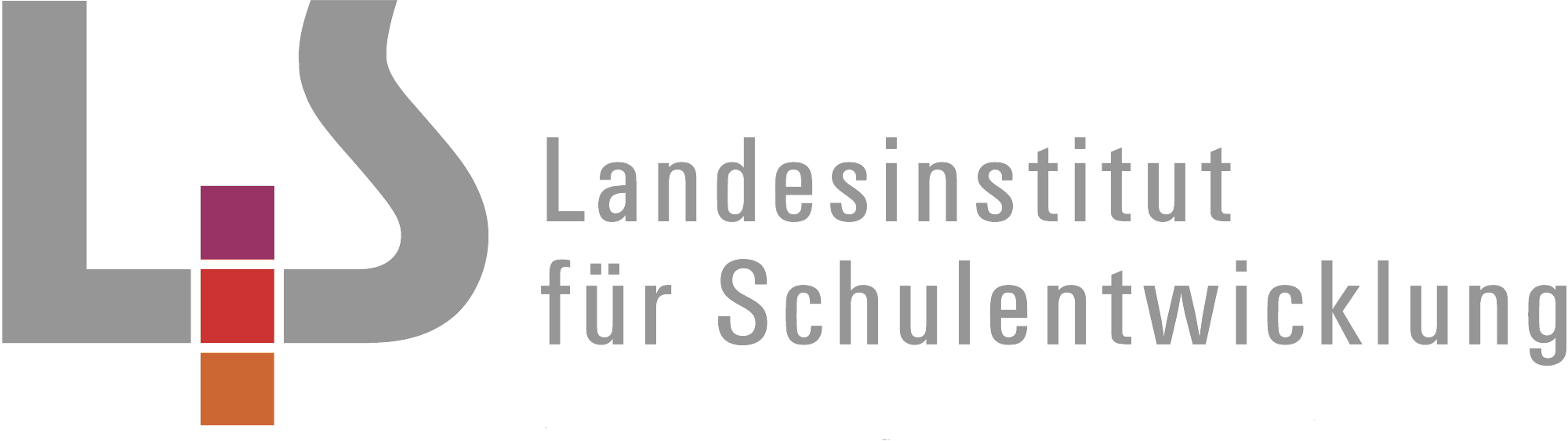 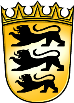 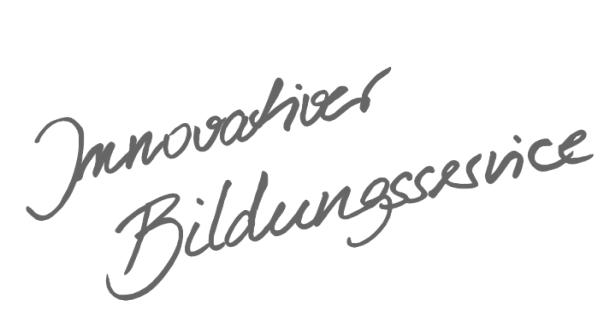 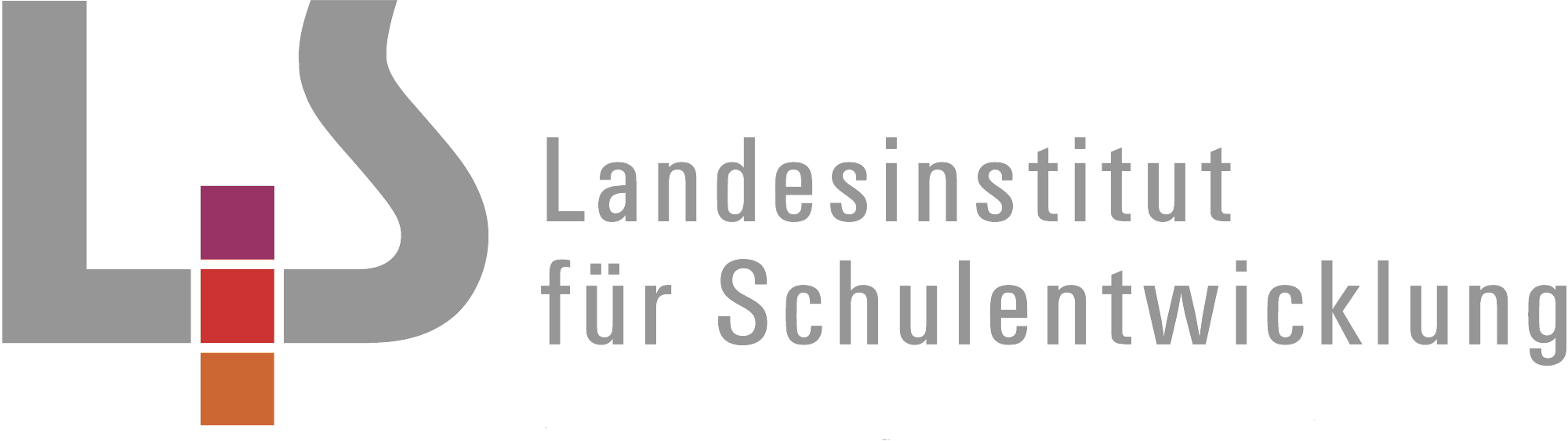 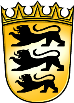 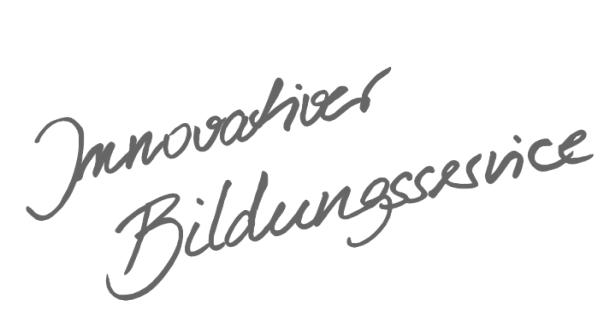 Allgemeines Vorwort zu den BeispielcurriculaBeispielcurricula zeigen eine Möglichkeit auf, wie aus dem Bildungsplan unterrichtliche Praxis werden kann. Sie erheben hierbei keinen Anspruch einer normativen Vorgabe, sondern dienen vielmehr als beispielhafte Vorlage zur Unterrichtsplanung und -gestaltung. Diese kann bei der Erstellung oder Weiterentwicklung von schul- und fachspezifischen Jahresplanungen ebenso hilfreich sein wie bei der konkreten Unterrichtsplanung der Lehrkräfte. Curricula sind keine abgeschlossenen Produkte, sondern befinden sich in einem dauerhaften Entwicklungsprozess, müssen jeweils neu an die schulische Ausgangssituation angepasst werden und sollten auch nach den Erfahrungswerten vor Ort kontinuierlich fortgeschrieben und modifiziert werden. Sie sind somit sowohl an den Bildungsplan, als auch an den Kontext der jeweiligen Schule gebunden und müssen entsprechend angepasst werden. Das gilt auch für die Zeitplanung, welche vom Gesamtkonzept und den örtlichen Gegebenheiten abhängig und daher nur als Vorschlag zu betrachten ist.Der Aufbau der Beispielcurricula ist für alle Fächer einheitlich: Ein fachspezifisches Vorwort thematisiert die Besonderheiten des jeweiligen Fachcurriculums und gibt ggf. Lektürehinweise für das Curriculum, das sich in tabellarischer Form dem Vorwort anschließt.In den ersten beiden Spalten der vorliegenden Curricula werden beispielhafte Zuordnungen zwischen den prozess- und inhaltsbezogenen Kompetenzen dargestellt. Eine Ausnahme stellen die modernen Fremdsprachen dar, die aufgrund der fachspezifischen Architektur ihrer Pläne eine andere Spaltenkategorisierung gewählt haben. In der dritten Spalte wird vorgeschlagen, wie die Themen und Inhalte im Unterricht umgesetzt und konkretisiert werden können. In der vierten Spalte wird auf Möglichkeiten zur Vertiefung und Erweiterung des Kompetenzerwerbs im Rahmen des Schulcurriculums hingewiesen und aufgezeigt, wie die Leitperspektiven in den Fachunterricht eingebunden werden können und in welcher Hinsicht eine Zusammenarbeit mit anderen Fächern sinnvoll sein kann. An dieser Stelle finden sich auch Hinweise und Verlinkungen auf konkretes Unterrichtsmaterial. Die verschiedenen Niveaustufen des Gemeinsamen Bildungsplans der Sekundarstufe I werden in den Beispielcurricula ebenfalls berücksichtigt und mit konkreten Hinweisen zum differenzierten Vorgehen im Unterricht angereichert. Fachspezifisches Vorwort zu den BeispielcurriculaDer Bildungsplan 2016 für das Fach Chemie greift die von der Kultusministerkonferenz (KMK) formulierten Basiskonzepte auf und ordnet die inhaltsbezogenen Kompetenzen den beiden Bereichen Stoff – Teilchen – Struktur – Eigenschaften sowie Chemische Reaktion zu. Die im Bildungsplan formulierten Kompetenzen für das Fach Chemie müssen in Unterrichtsgängen sinnvoll verknüpft werden. Das vorliegende Beispielcurriculum zeigt eine Möglichkeit dazu auf. Es beschreibt ein durchgehendes Vorgehen im Chemieunterricht auf unterschiedlichen Niveaustufen in Klasse 7 bis 9 mit ergänzenden Hinweisen. Damit besitzt dieses Beispielcurriculum eine Brückenfunktion zwischen den Bildungsstandards und der konkreten schulischen Umsetzung.Der Erwerb chemiespezifischer Kompetenzen beginnt bereits in Klasse 5 im Rahmen der integrativen Themenfelder des Fächerverbundes Biologie, Naturphänomene und Technik (BNT). Die Naturwissenschaft Chemie wird ab Klasse 7 bzw. 8 nun erstmals als eigenständiges Fach erlebbar.Die im Fächerverbund BNT erworbenen grundlegenden Denk- und Arbeitsweisen werden im Anfangsunterricht des Faches Chemie nicht nur aufgegriffen, sondern fachsystematisch weiterentwickelt.Neu ist dabei die Betrachtung und Unterscheidung von Stoffebene und Teilchenebene. Dies ist für eine vertiefte Deutung von Stoffeigenschaften und von Abläufen bei chemischen Reaktionen von grundsätzlicher Bedeutung.Roter Faden im Beispielcurriculum Mit den drei Niveaustufen G, M und E werden durch den Bildungsplan 2016 unterschiedliche Modelle mit unterschiedlichem Abstraktionsniveau eingefordert. Daher müssen in einem gemeinsamen Unterrichtsgang, der unterschiedliche Niveaustufen vereint, tragfähige Modellvorstellungen aufeinander abgestimmt sein, die ein ausbaubares, immer höher werdendes Abstraktionsniveau zulassen, ohne dabei Fehlkonzepte bei den Schülerinnen und Schülern zu bilden.In diesem Beispielcurriculum werden die Grundbausteine der Materie mit den Atomen, Ionen (geladene Atome) und Molekülen (bestehend aus zusammengesetzten Atomen) als Stoffteilchen bereits früh eingeführt, ohne jedoch zunächst das Zustandekommen und den Aufbau der unterschiedlichen Stoffteilchen zu erklären.Das fachliche Vorgehen in diesem Beispielcurriculum lässt sich durch folgende Schritte beschreiben:Die Untersuchung und der Vergleich von Eigenschaften verschiedener Stoffe mündet in der Einteilung der Stoffe in die Stoffklassen der Metalle, Salze und flüchtigen Stoffe. Stoffe einer Stoffklasse haben ähnliche Eigenschaften. Damit können Stoffe sowohl einer Stoffklasse zugeordnet, als auch die Eigenschaften unbekannter Stoffe bei Kenntnis der Stoffklasse grob vorhergesagt werden. Die Ähnlichkeit der Stoffeigenschaften innerhalb einer Stoffklasse beruht auf der Art der Stoffteilchen. So sind Metalle aus Atomen, Salze aus Ionen bzw. Ionengruppen und flüchtige Stoffe aus Molekülen aufgebaut.Die Schülerinnen und Schüler lernen dabei Möglichkeiten der Verknüpfung von Stoff- und Teilchenebene kennen. Sie können anhand der Stoffeigenschaften eines Stoffs nicht nur dessen Stoffklasse, sondern auch die Art der vorliegenden Stoffteilchen vorhersagen. Umgekehrt lassen sich anhand der Stoffteilchen die Stoffklasse und damit die Stoffeigenschaften beschreiben.Erst anschließend wird über die chemische Reaktion das Zustandekommen und die Veränderung der Stoffteilchen erarbeitet. Hier vergleichen die Schülerinnen und Schüler den Aufbau von Atomen und Ionen, um damit anschließend die Ionenbindung und die Elektronenpaarbindung zu erklären. Durch das immer wiederkehrende Aufgreifen bereits vorhandener Kenntnisse wird das Lernen im Sinne eines spiralcurricularen Vorgehens erleichtert.Hinweis zur Arbeit mit diesem BeispielcurriculumDer Unterrichtsgang ist in der Spalte 3 dargestellt. Die inhaltsbezogenen Kompetenzen der Niveaustufen G, M und E unterscheiden sich im Anfangsunterricht wenig, im Verlauf des folgenden Unterrichts zunehmend stärker. Bei gleichen inhaltsbezogenen Kompetenzen können die unterschiedlichen Niveaustufen über die prozessbezogenen Kompetenzen definiert werden. Diese sind daher dem jeweiligen Themenabschnitt sowie den einzelnen Niveaustufen zugeordnet. Die Ausweisung der unterschiedlichen Niveaustufen sind durch die farbliche Unterlegung am Ende eines Themenabschnitts zu erkennen (G-Niveau heller, E-Niveau dunkler).Je nach Schulart sieht die Kontingentstundentafel eine unterschiedliche Anzahl an Kontingentstunden pro Schuljahr vor. In den Klassenstufen 7 bis 9 sind folgende Kontingentstunden vorgesehen:Das im Beispielcurriculum beschriebene Kerncurriculum umfasst je nach Schulart daher einen Umfang von 81 bzw. 108 Wochenstunden. Die restliche verfügbare Unterrichtszeit soll im Rahmen des Schulcurriculums für Maßnahmen zur Diagnose, Förderung und Festigung sowie Vertiefung der erworbenen inhaltsbezogenen und prozessbezogenen Kompetenzen verwendet werden. Das Beispielcurriculum gibt dazu an einigen Stellen konkrete Hinweise.In der rechten Spalte sind Hinweise auf sogenannte LERNBOXEN enthalten. Diese wurden in der regionalen Lehrkräftefortbildung multipliziert. Es handelt sich um spezifisch für diesen Unterrichtsgang entwickelte und erprobte Unterrichtsmaterialien. Bitte wenden Sie sich bei Rückfragen an die Fachberatung Chemie Ihres Staatlichen Schulamtes.Hinweis zur Sicherheit im ChemieunterrichtIn diesem Beispielcurriculum ist der Einsatz von Stoffen, Geräten und Experimenten unter Berücksichtigung der zum Zeitpunkt der Veröffentlichung geltenden Sicherheitsbestimmungen beschrieben. Bei der Umsetzung im Unterricht sind die jeweils aktuell gültigen Sicherheitsvorschriften zu beachten und einzuhalten.Abkürzungen SÜ: SchülerübungenLD: LehrerdemonstrationsversuchVB: VerbraucherbildungPG: Prävention und GesundheitsförderungBO: Berufsorientierung MB: Medienbildung BNE: Bildung für nachhaltige EntwicklungBNT: Fachverweis; hier Fächerverbund BNTChemie – Klassen 7/8/9SchulartNiveaustufenKontingentstundenHauptschule und WerkrealschuleNiveaustufe G	3RealschuleNiveaustufen G und M 3Gemeinschaftsschule	Niveaustufen G, M und E41. Stoffeigenschaften untersuchenca. 12 Stunden1. Stoffeigenschaften untersuchenca. 12 Stunden1. Stoffeigenschaften untersuchenca. 12 Stunden1. Stoffeigenschaften untersuchenca. 12 StundenIn einer kurzen Einführung wird den Schülerinnen und Schüler die Chemie als Lehre von den Stoffen und den Stoffänderungen vorgestellt. Der Fokus dieses Bereichs liegt auf den Stoffeigenschaften. Die Schülerinnen und Schüler erweitern experimentell ihre in Biologie, Naturphänomene und Technik (BNT) erworbenen Kenntnisse über Stoffe und deren Eigenschaften. Sie teilen die Stoffe aufgrund ihrer Eigenschaften in verschiedene Stoffklassen ein. Mit einem einfachen Stoffteilchenmodell beschreiben sie die Aggregatzustände der Stoffe sowie physikalische Vorgänge wie Diffusion und Gemischtrennung auf der Teilchenebene.In einer kurzen Einführung wird den Schülerinnen und Schüler die Chemie als Lehre von den Stoffen und den Stoffänderungen vorgestellt. Der Fokus dieses Bereichs liegt auf den Stoffeigenschaften. Die Schülerinnen und Schüler erweitern experimentell ihre in Biologie, Naturphänomene und Technik (BNT) erworbenen Kenntnisse über Stoffe und deren Eigenschaften. Sie teilen die Stoffe aufgrund ihrer Eigenschaften in verschiedene Stoffklassen ein. Mit einem einfachen Stoffteilchenmodell beschreiben sie die Aggregatzustände der Stoffe sowie physikalische Vorgänge wie Diffusion und Gemischtrennung auf der Teilchenebene.In einer kurzen Einführung wird den Schülerinnen und Schüler die Chemie als Lehre von den Stoffen und den Stoffänderungen vorgestellt. Der Fokus dieses Bereichs liegt auf den Stoffeigenschaften. Die Schülerinnen und Schüler erweitern experimentell ihre in Biologie, Naturphänomene und Technik (BNT) erworbenen Kenntnisse über Stoffe und deren Eigenschaften. Sie teilen die Stoffe aufgrund ihrer Eigenschaften in verschiedene Stoffklassen ein. Mit einem einfachen Stoffteilchenmodell beschreiben sie die Aggregatzustände der Stoffe sowie physikalische Vorgänge wie Diffusion und Gemischtrennung auf der Teilchenebene.In einer kurzen Einführung wird den Schülerinnen und Schüler die Chemie als Lehre von den Stoffen und den Stoffänderungen vorgestellt. Der Fokus dieses Bereichs liegt auf den Stoffeigenschaften. Die Schülerinnen und Schüler erweitern experimentell ihre in Biologie, Naturphänomene und Technik (BNT) erworbenen Kenntnisse über Stoffe und deren Eigenschaften. Sie teilen die Stoffe aufgrund ihrer Eigenschaften in verschiedene Stoffklassen ein. Mit einem einfachen Stoffteilchenmodell beschreiben sie die Aggregatzustände der Stoffe sowie physikalische Vorgänge wie Diffusion und Gemischtrennung auf der Teilchenebene.ProzessbezogeneKompetenzenInhaltsbezogeneKompetenzenKonkretisierung,
Vorgehen im UnterrichtErgänzende Hinweise, 
Arbeitsmittel, 
Organisation, VerweiseDie Schülerinnen und Schüler könnenDie Schülerinnen und Schüler könnenLD: Lehrerdemo, SÜ: SchülerübungLD: Lehrerdemo, SÜ: SchülerübungWas ist Chemie?Chemie ist die Lehre von den Stoffen und den Stoffänderungen2.3 (9) ihr eigenes Handeln unter dem Aspekt der Nachhaltigkeit einschätzen2.3 (11) ihr Fachwissen zur Beurteilung von Risiken und Sicherheitsmaßnahmen anwenden3.2.1.1 (3) die Bedeutung der Gefahrenpiktogramme nennen und daraus das Gefahrenpotenzial eines Stoffes für Mensch und Umwelt ableitenArbeiten im FachraumSicherheitsunterweisung: Eigenschutz, Fremdschutz, UmweltschutzLaborregeln beim Umgang mit Chemikalien auf Gefahrenpiktogramme achtenAbfallentsorgungPG: Sicherheit und UnfallschutzVB: Alltagskonsum (Gefahrenpiktogramme auf Verpackungen z. B. Spiritus)2.1 (6) Laborgeräte benennen und sachgerecht damit umgehen2.1 (7) Vergleichen als naturwissenschaftliche Methode nutzen3.2.1.1 (1) Stoffeigenschaften experimentell untersuchen und beschreiben (Farbe, Geruch, Verformbarkeit, Dichte, Magnetisierbarkeit, elektrische Leitfähigkeit, Schmelztemperatur, Siedetemperatur, Löslichkeit (qualitativ))3.2.1.1 (2) Kombinationen charakteristischer Eigenschaften ausgewählter Stoffe nennen (Sauerstoff, Kohlenstoffdioxid, Wasser, Wasserstoff, Eisen, Kupfer, Magnesium, Natriumchlorid […])3.2.1.1 (6) ein sinnvolles Ordnungsprinzip zur Einteilung der Stoffe darstellen und anwenden ([…] Metall, […] Salz, flüchtiger Stoff, […])Arbeiten im LaborUmgang mit dem GasbrennerLaborgeräte (Benennung, Nutzung)Aufbau eines VersuchsprotokollsStoffeigenschaftenStoffeigenschaften: Farbe, Geruch, Verformbarkeit, Magnetisierbarkeit, elektrische Leitfähigkeit, Löslichkeit von Kochsalz in Wasser und Benzin (qualitativ) messbare Stoffeigenschaften: Dichte, Schmelz-und SiedetemperaturKombination von charakteristischen Eigenschaften eines StoffesStoffklassenKlassifizierung in Metall, Salz und flüchtigen Stoff aufgrund ähnlicher EigenschaftenSÜ: Wiederholung LaborgeräteSÜ: Experimentelle Untersuchung von Stoffen BNT: 3.1.2, 3.1.3PG: Wahrnehmung und EmpfindungG 3.2.1.1 (1) … Wasserlöslichkeit (qualitativ)G:Löslichkeit von Kochsalz in Wasser (qualitativ)E 3.2.1.1 (1) … LöslichkeitE:Löslichkeit von Kochsalz in Wasser und Benzin (quantitativ)Herstellen einer gesättigten Lösung2.1 (9) Modellvorstellungen nachvollziehen und einfache Modelle entwickeln2.2 (4) chemische Sachverhalte unter Verwendung der Fachsprache und gegebenenfalls mithilfe von Modellen und Darstellungen beschreiben, veranschaulichen oder erklären2.3 (1) in lebensweltbezogenen Ereignissen chemische Sachverhalte erkennen3.2.1.2 (3) mithilfe eines geeigneten Teilchenmodells (Stoffteilchen) Aggregatzustände, Lösungsvorgänge und Diffusion beschreiben3.2.1.3 (1) die Aggregatzustände mithilfe von Wechselwirkungen zwischen den Stoffteilchen und ihrer Bewegung erklärenAggregatzustände und Übergänge zwischen den AggregatzuständenUndifferenziertes Stoffteilchenmodell zur Beschreibung der AggregatzuständeErklärung der Aggregatzustände und der Siedetemperatur mithilfe von Wechselwirkungen zwischen den Stoffteilchen und ihrer Bewegung Lösungsvorgänge im Stoffteilchenmodell betrachtenDiffusion auf Stoff- und auf Teilchenebene BNT: 3.1.3LD: Sublimation von IodSÜ: Teebeutel in heißem WasserLD: Methylenblau-Lösung in Standzylinder stehen lassenLERNBOX Stoffe bestehen aus TeilchenStoffteilchenmodell siehe GlossarG 3.2.1.2 (3) mithilfe eines geeigneten Teilchenmodells (Stoffteilchen) Aggregatzustände […] beschreibenG 3.2.1.3 (1) den festen Aggregatzustand mit Anziehungskräften zwischen den Stoffteilchen erklärenG: nur den festen Aggregatzustand mit Anziehungskräften zwischen den Stoffteilchen erklärenohne Diffusion2.2 (5) fachlich korrekt und folgerichtig argumentierenE 3.2.1.2 (3) […] und Brownsche Bewegung beschreibenE: 	Zusätzlich:Brownsche Bewegung auf Stoff- und auf Teilchenebene LD: Fetttröpfchen in Milch unter dem MikroskopBO: Molkereifachkraft2.1 (7) Vergleichen als naturwissenschaftliche Methode nutzen2.1 (8) aus Einzelerkenntnissen Regeln ableiten und deren Gültigkeit überprüfen2.2 (3) Informationen in Form von Tabellen, Diagrammen, Bildern und Texten darstellen und Darstellungsformen ineinander überführen 3.2.1.1 (6) ein sinnvolles Ordnungsprinzip zur Einteilung der Stoffe darstellen und anwenden ([…] Metall, ([…], Salz, flüchtiger Stoff, Reinstoff, Gemisch, Lösung, Legierung, Suspension, Emulsion, Rauch, Nebel)Einteilung der Stoffein Reinstoffe: Metalle, Salze und flüchtige Stoffeund Gemische: Lösung, Legierung, Suspension, Emulsion, Rauch, Nebel Darstellung der Stoffkate-gorien in einer Stoffpyramide, die im Folgenden spiralcurricular erweitert wirdLERNBOX Stoffe und ihre Eigenschaften BNT: 3.1.2T: Werkstoffe und ProdukteG 3.2.1.1 (6) […]G: Auswahl alltagsrelevanter GemischeE 3.2.1.1 (6) […] homogenes und heterogenes Gemisch […]E: 	Zusätzlich:homogene und heterogene Gemische2.1 (4) Experimente zur Überprüfung von Hypothesen planen2.1 (6) Laborgeräte benennen und sachgerecht damit umgehen2.3 (3) die Wirksamkeit von Lösungsstrategien bewerten3.2.1.1 (4) ein Experiment zur Trennung eines Gemisches planen und durchführenGemischtrennungDestillieren, Dekantieren, Abdampfen, Sedimentieren/ Zentrifugieren, Filtrieren, Auslesen, MagnettrennungSÜ: Gemisch aus Sand, Salz und Schwefel trennenBNT: 3.1.2BO: Fachkraft für Kreislauf- und Abfallwirtschaft2.2 (1) in unterschiedlichen Quellen zu chemischen Sachverhalten […]2.2 (10) als Team ihre Arbeit planen, strukturieren, reflektieren und präsentieren2.3 (1) in lebensweltbezogenen Ereignissen chemische Sachverhalte erkennen2.3 (8) Anwendungsbereiche oder Berufsfelder darstellen, in denen chemische Kenntnisse bedeutsam sind3.2.1.1 (5) an einem ausgewählten Stoff den Weg von der industriellen Gewinnung aus Rohstoffen bis zur Verwendung darstellen (z. B. Kochsalz […])Gewinnung von Rohstoffen Gewinnung von Kochsalz aus SteinsalzBNT: 3.1.2VB: Qualität KonsumgüterExkursion ins Bergwerk2. Einführung der chemischen Reaktionca. 8 Stunden2. Einführung der chemischen Reaktionca. 8 Stunden2. Einführung der chemischen Reaktionca. 8 Stunden2. Einführung der chemischen Reaktionca. 8 StundenDie Schülerinnen und Schüler grenzen chemische Reaktionen aufgrund ihrer Merkmale von physikalischen Veränderungen ab. Am Beispiel chemischer Reaktionen von Metallen mit Schwefel beschreiben sie den Ablauf mit Fachbegriffen, stellen Reaktionsschemata auf, beschreiben die Energieumwandlung mithilfe von Energiediagrammen und die Aktivierungsenergie als Voraussetzung zum Start chemischer Reaktionen.Die Schülerinnen und Schüler grenzen chemische Reaktionen aufgrund ihrer Merkmale von physikalischen Veränderungen ab. Am Beispiel chemischer Reaktionen von Metallen mit Schwefel beschreiben sie den Ablauf mit Fachbegriffen, stellen Reaktionsschemata auf, beschreiben die Energieumwandlung mithilfe von Energiediagrammen und die Aktivierungsenergie als Voraussetzung zum Start chemischer Reaktionen.Die Schülerinnen und Schüler grenzen chemische Reaktionen aufgrund ihrer Merkmale von physikalischen Veränderungen ab. Am Beispiel chemischer Reaktionen von Metallen mit Schwefel beschreiben sie den Ablauf mit Fachbegriffen, stellen Reaktionsschemata auf, beschreiben die Energieumwandlung mithilfe von Energiediagrammen und die Aktivierungsenergie als Voraussetzung zum Start chemischer Reaktionen.Die Schülerinnen und Schüler grenzen chemische Reaktionen aufgrund ihrer Merkmale von physikalischen Veränderungen ab. Am Beispiel chemischer Reaktionen von Metallen mit Schwefel beschreiben sie den Ablauf mit Fachbegriffen, stellen Reaktionsschemata auf, beschreiben die Energieumwandlung mithilfe von Energiediagrammen und die Aktivierungsenergie als Voraussetzung zum Start chemischer Reaktionen.ProzessbezogeneKompetenzenInhaltsbezogeneKompetenzenKonkretisierung,
Vorgehen im UnterrichtErgänzende Hinweise, 
Arbeitsmittel, 
Organisation, VerweiseDie Schülerinnen und Schüler könnenDie Schülerinnen und Schüler könnenLD: Lehrerdemo, SÜ: SchülerübungLD: Lehrerdemo, SÜ: Schülerübung2.1 (1) chemische Phänomene erkennen, beobachten und beschreiben3.2.2.1 (1) beobachtbare Merkmale chemischer Reaktionen beschreibenBeschreiben der Unterschiede zwischen physikalischen Vorgängen und chemischen ReaktionenStoffänderung als Unterscheidung zu physikalischen Vorgängen (z. B. Veränderung des Aggregatzustands)Temperaturänderung Energieänderung (nur exotherme Reaktionen)LD: Schwefel erhitzen und abkühlenLD: Naphthalin erwärmenLD: Synthese von KupfersulfidLD: Entzünden einer KerzeG: … nennenG: nur nennen2.1 (10) Modelle und Simulationen nutzen, um sich naturwissenschaftliche Sachverhalte zu erschließen 2.1 (5) qualitative […] Experimente unter Beachtung von Sicherheits- und Umweltaspekten durchführen, beschreiben, protokollieren und auswerten2.2 (4) chemische Sachverhalte unter Verwendung der Fachsprache und gegebenenfalls mithilfe von Modellen und Darstellungen beschreiben, veranschaulichen oder erklären2.2 (6) Zusammenhänge zwischen Alltagserscheinungen und chemischen Sachverhalten herstellen und dabei Alltagssprache bewusst in Fachsprache übersetzen2.2 (7) den Verlauf und die Ergebnisse ihrer Arbeit dokumentieren sowie adressatenbezogen präsentieren3.2.1.1 (2) Kombinationen charakteristischer Eigenschaften ausgewählter Stoffe nennen ([…] Eisen, Kupfer […])3.2.1.1 (6) ein sinnvolles Ordnungsprinzip zur Einteilung der Stoffe darstellen und anwenden (Element, Verbindung, Metall, Nichtmetall, […])3.2.1.2 (7) den Zusammenhang zwischen Atombau und Stellung der Atome im Periodensystem der Elemente erklären (Atomsymbol, […])3.2.2.1 (2) ausgewählte Experimente zu chemischen Reaktionen […] durchführen, auswerten und in Fach […] kontexte einordnen3.2.2.2 (5) einfache chemische Reaktionen in Reaktionsschemata […] darstellen […]3.2.2.3 (1) energetische Erscheinungen bei chemischen Reaktionen mit der Umwandlung der in Stoffen gespeicherten Energie in andere Energieformen erklären (Lichtenergie, thermische Energie, Schallenergie)3.2.2.3 (2) die Begriffe exotherm und endotherm entsprechenden Phänomenen zuordnen3.2.2.3 (5) die Zufuhr von thermischer Energie als Voraussetzung zum Start chemischer Reaktionen beschreiben (Aktivierungsenergie)Beschreiben chemischer Reaktionen anhand von ExperimentenReaktionen verschiedener Metalle mit Schwefel Fachbegriffe Edukte, ProdukteReaktionsschemataEntstehung von Verbindungen aus den ElementenEinteilung der Reinstoffe in Elemente und VerbindungenEinführung der AtomsymboleExotherme ReaktionEnergetische Erscheinungen (Licht, Knall, Wärme, …)Umwandlung von EnergieformenEnergiediagrammEinfluss des Edelseins eines Metalls auf die ReaktionsheftigkeitAktivierungsenergie als Voraussetzung zum Start einer chemischen Reaktion (Zufuhr von Aktivierungsenergie zumeist als thermische Energie durch Erwärmen) Endotherme ReaktionBeobachtbare Phänomene (z. B. Wärmezufuhr, Abkühlen)EnergiediagrammVergleich der Phänomene exothermer und endothermer ReaktionenUnterschiede beim Start der ReaktionEnergiefreisetzung/ -bedarfSÜ: Synthese von EisensulfidLD: Synthese von ZinksulfidErweiterung der Stoffpyramide um Elemente und VerbindungenDer Begriff „Elementsymbol“ sollte aufgrund der Mehrdeutigkeit des Elementbegriffs vermieden werden.BNT: 3.1.4Vergleich der Energiediagramme chemischer Reaktionen mit analogen Prozessen des Alltags (Ball rollt von Labortisch mit Kante)LD: Kältemischung aus Eis und Kochsalz oder Bariumhydroxid und Ammonium-thiocyanatG 3.2.2.3 (5) die Zufuhr von thermischer Energie als Voraussetzung zum Start chemischer Reaktionen nennenG:Zufuhr thermischer Energie (Erwärmen) als Voraussetzung zum Start einer chemischen Reaktion (ohne Begriff Aktivierungsenergie)Energiediagramme sind nicht notwendigE 3.2.2.3 (5) die Zufuhr von thermischer Energie als Voraussetzung zum Start chemischer Reaktionen erklären (Aktivierungsenergie) und mit der Energiezufuhr bei endothermen Reaktionen vergleichenE:Vergleich mit der Energiezufuhr zwischen endothermen und exothermen Reaktionen3. Chemische Reaktionen mit Sauerstoff und ihre Bedeutung im Alltagca. 8 Stunden3. Chemische Reaktionen mit Sauerstoff und ihre Bedeutung im Alltagca. 8 Stunden3. Chemische Reaktionen mit Sauerstoff und ihre Bedeutung im Alltagca. 8 Stunden3. Chemische Reaktionen mit Sauerstoff und ihre Bedeutung im Alltagca. 8 StundenDie Schülerinnen und Schüler kennen die Bestandteile der Luft und deren Anteile. Sie lernen deren Bedeutung für chemische Vorgänge kennen. Sie erkennen die Verbrennung als exotherme Reaktion mit Luftsauerstoff, beschreiben die Anwendung dieser Reaktionen bei der Verbrennung kohlenstoffhaltiger Energieträger und weisen Kohlenstoffdioxid als Verbrennungsprodukt nach. Sie thematisieren die globalen Auswirkungen des steigenden Kohlendioxidanteils. Sie beschreiben den Zerteilungsgrad als Möglichkeit zur Steuerung von Verbrennungsprozessen und kennen Methoden zur Brandbekämpfung.Die Schülerinnen und Schüler kennen die Bestandteile der Luft und deren Anteile. Sie lernen deren Bedeutung für chemische Vorgänge kennen. Sie erkennen die Verbrennung als exotherme Reaktion mit Luftsauerstoff, beschreiben die Anwendung dieser Reaktionen bei der Verbrennung kohlenstoffhaltiger Energieträger und weisen Kohlenstoffdioxid als Verbrennungsprodukt nach. Sie thematisieren die globalen Auswirkungen des steigenden Kohlendioxidanteils. Sie beschreiben den Zerteilungsgrad als Möglichkeit zur Steuerung von Verbrennungsprozessen und kennen Methoden zur Brandbekämpfung.Die Schülerinnen und Schüler kennen die Bestandteile der Luft und deren Anteile. Sie lernen deren Bedeutung für chemische Vorgänge kennen. Sie erkennen die Verbrennung als exotherme Reaktion mit Luftsauerstoff, beschreiben die Anwendung dieser Reaktionen bei der Verbrennung kohlenstoffhaltiger Energieträger und weisen Kohlenstoffdioxid als Verbrennungsprodukt nach. Sie thematisieren die globalen Auswirkungen des steigenden Kohlendioxidanteils. Sie beschreiben den Zerteilungsgrad als Möglichkeit zur Steuerung von Verbrennungsprozessen und kennen Methoden zur Brandbekämpfung.Die Schülerinnen und Schüler kennen die Bestandteile der Luft und deren Anteile. Sie lernen deren Bedeutung für chemische Vorgänge kennen. Sie erkennen die Verbrennung als exotherme Reaktion mit Luftsauerstoff, beschreiben die Anwendung dieser Reaktionen bei der Verbrennung kohlenstoffhaltiger Energieträger und weisen Kohlenstoffdioxid als Verbrennungsprodukt nach. Sie thematisieren die globalen Auswirkungen des steigenden Kohlendioxidanteils. Sie beschreiben den Zerteilungsgrad als Möglichkeit zur Steuerung von Verbrennungsprozessen und kennen Methoden zur Brandbekämpfung.ProzessbezogeneKompetenzenInhaltsbezogeneKompetenzenKonkretisierung,
Vorgehen im UnterrichtErgänzende Hinweise, 
Arbeitsmittel, 
Organisation, VerweiseDie Schülerinnen und Schüler könnenDie Schülerinnen und Schüler könnenLD: Lehrerdemo, SÜ: SchülerübungLD: Lehrerdemo, SÜ: Schülerübung2.1 (5) qualitative und einfache quantitative Experimente unter Beachtung von Sicherheits- und Umweltaspekten durchführen, beschreiben, protokollieren und auswerten2.2 (3) Informationen in Form von Tabellen, Diagrammen, Bildern und Texten darstellen und Darstellungsformen ineinander überführen 2.2 (6) Zusammenhänge zwischen Alltagserscheinungen und chemischen Sachverhalten herstellen und dabei Alltagssprache bewusst in Fachsprache übersetzen2.3 (6) Verknüpfungen zwischen persönlich oder gesellschaftlich relevanten Themen und Erkenntnissen der Chemie herstellen, aus unterschiedlichen Perspektiven diskutieren und bewerten2.3 (9) ihr eigenes Handeln unter dem Aspekt der Nachhaltigkeit einschätzen 3.2.1.1 (8) die Zusammensetzung der Luft nennen und die Veränderungen des Kohlenstoffdioxidanteils hinsichtlich ihrer globalen Auswirkungen bewerten (Volumenanteile von Stickstoff, Sauerstoff, Edelgasen und Kohlenstoffdioxid)3.2.1.1 (2) Kombinationen charakteristischer Eigenschaften ausgewählter Stoffe nennen (Sauerstoff, Kohlenstoffdioxid […])3.2.2.1 (1) beobachtbare Merkmale chemischer Reaktionen beschreiben3.2.2.1 (2) ausgewählte Experimente zu chemischen Reaktionen unter Beteiligung von Sauerstoff, […] Kohlenstoff und ausgewählten Metallen planen, durchführen, auswerten und in Fach- und Alltagskontexte einordnen3.2.2.1 (6) Nachweise für ausgewählte Stoffe durchführen und beschreiben (Sauerstoff, Kohlenstoffdioxid […])Bestandteile der LuftProzentuale Zusammensetzung der LuftEigenschaften der Luftbestandteile Stickstoff, Sauerstoff, Edelgase und Kohlenstoffdioxid Klimawirksamkeit von Kohlenstoffdioxid und MethanLuftsauerstoff als ReaktionspartnerReaktionen von Luftsauerstoff im Alltag (Rosten, Verbrennung)Verbrennung als Reaktion mit SauerstoffNachweis von Sauerstoff (Glimmspanprobe)Abhängigkeit der Verbrennung vom Sauerstoffgehalt (qualitativ)Reaktionen verschiedener Metalle und Nichtmetalle mit SauerstoffVersuche sollen alltagsbezogen und fachlich vernetzend ausgewählt werdenexemplarisches Planen von Reaktionen Kohleverbrennung zur EnergiegewinnungReaktionsschema als Wortgleichung exotherme ReaktionKohlenstoffdioxid als ReaktionsproduktNachweis des entstehenden Kohlenstoffdioxids bei Verbrennung organischer Stoffe und in der Atemluft von Tieren und Pflanzen (Kalkwasserprobe)Modellexperiment zum TreibhauseffektAuswirkung der Veränderung des Kohlenstoffdioxidanteils in der Luft auf die UmweltLD: Bestimmung des Luftsauerstoffgehalts mithilfe der KolbenproberbankMB: Kreis- oder TortendiagrammBNT: Wiederholung der VerbrennungsbedingungenSÜ: Verbrennung von Metallen (z. B. Eisen-, Kupfer- und Magnesiumpulver) SÜ: Unter welchen Bedingungen rostet Eisenwolle?LD: Verbrennung von Magnesiumband in Luft bzw. reinem SauerstoffSÜ: Verbrennung von Kohle und einem organischen MaterialBiologie: Atmung, Blut und Blutkreislauf LD: Füllen von zwei PET-Flaschen mit Luft und Kohlenstoffdioxid, Bestrahlung mit „Wärmelampen“, TemperaturmessungBNE: Erderwärmung durch steigenden Kohlenstoffdioxidgehalt der LuftMB: Produktion und Präsentation3.2.2.1 (1) beobachtbare Merkmale chemischer Reaktionen nennenG 3.2.2.1 (2) ausgewählte Experimente zu chemischen Reaktionen von Metallen und Nichtmetallen durchführen, auswerten und in Fach- und Alltagskontexte einordnenG:Kein selbstständiges Planen von Experimenten zu chemischen Reaktionen von Metallen und NichtmetallenDie Auswahl der Stoffe sollte alltagsbezogen erfolgen.E 3.2.1.1 (2) […] Luft, Stickstoff […]E:	Zusätzlich:Charakteristische Eigenschaften von Luft und Stickstoff2.1 (3) Hypothesen bilden2.3 (1) in lebensweltbezogenen Ereignissen chemische Sachverhalte erkennen2.3 (11) ihr Fachwissen zur Beurteilung von Risiken und Sicherheitsmaßnahmen anwenden3.2.1.1 (7) die Änderung der Stoffeigenschaften in Abhängigkeit von der Partikelgröße an einem Beispiel beschreiben (Nanopartikel)3.2.2.1 (7) den Zerteilungsgrad als Möglichkeit zur Steuerung von Verbrennungsprozessen / chemischer Reaktionen beschreibenZerteilungsgradVergleich der Brennbarkeit sichtbarer Partikel/ KörperJe kleiner die Partikelgröße, desto schneller bzw. heftiger erfolgt eine ReaktionErweiterung auf Nanopartikel Reaktivität steigt weiterGröße von Nanopartikeln im Vergleich mit AlltagsgegenständenEinsatzmöglichkeiten von NanopartikelnChancen und Probleme bei der Verwendung von NanopartikelnLD: Staubexplosion mit Mehl oder BärlappsporenBrennbarkeit Holzstaub/ HolzscheitEigenschaften kolloidales Silber/ Silberpulver/ SilbermünzeBrennbarkeit von pyrophorem Eisen / Eisenwolle / EisennagelVerwendung von Gold- bzw. SilbernanopartikelnPG: Sicherheit und UnfallschutzVB: AlltagskonsumG 3.2.1.1 (7) Einsatzmöglichkeiten von Nanopartikeln beschreibenG:nur Einsatzmöglichkeiten von NanopartikelnE 3.2.1.1 (2) Kombinationen charakteristischer Eigenschaften ausgewählter Stoffe nennen ([…], Silber, […])E 3.2.1.1 (7) die Änderung der Stoffei-genschaften in Abhängigkeit von der Partikelgröße an einem Beispiel beschreiben (Nanopartikel, Verhältnis Oberfläche zu Volumen)	E:	Zusätzlich:Oberfläche-Volumen-Verhältnis.Bezug zu ZerteilungsgradModell: Kleine Holzwürfel zu großem Holzwürfel zusammenbauen und Oberflächen des großen mit Summe der kleinen vergleichen2.1 (3) Hypothesen bilden2.3 (7) fachtypische und vernetzte Kenntnisse und Fertigkeiten nutzen und sich dadurch lebenspraktisch bedeutsame Zusammenhänge erschließen 2.3 (11) ihr Fachwissen zur Beurteilung von Risiken und Sicherheitsmaßnahmen anwenden3.2.2.3 (7) Modellexperimente zur Brandbekämpfung durchführen und Maßnahmen zum Brandschutz begründenBrandbekämpfung Modellexperimente zum Löschen verschiedener Brandarten mit Schwerpunkt auf SauerstoffentzugBau eines FeuerlöschersLD: Fettbrand (mit Wachs)SÜ: Untersuchung der Entzündungstemperatur SÜ: Egg-Race: Modell-Schaumlöschers mit Essig, Backpulver und SpülmittelPG: Sicherheit und UnfallschutzBO: Exkursion zur Feuerwehr, JugendfeuerwehrG 3.2.2.3 (7) … beschreibenG: Maßnahmen zum Brandschutz müssen nicht mit Modellexperimenten begründet werden.BNT: 3.1.4, Wiederholung: Verbrennungsdreieck, Zünd- und Flammtemperatur4. Aufbau der Stoffe wird mit Stoffteilchen erklärtca. 12 Stunden4. Aufbau der Stoffe wird mit Stoffteilchen erklärtca. 12 Stunden4. Aufbau der Stoffe wird mit Stoffteilchen erklärtca. 12 Stunden4. Aufbau der Stoffe wird mit Stoffteilchen erklärtca. 12 StundenDie Schülerinnen und Schüler untersuchen Stoffe auf deren elektrische Leitfähigkeit und erkennen, dass diese Stoffeigenschaft geeignet ist, Stoffe in Stoffklassen einzuordnen. Sie lernen die Stoffteilchen der Stoffklassen kennen und beschreiben Atome als Stoffteilchen der Metalle, Moleküle als Stoffteilchen der flüchtigen Stoffe und Ionengruppen bzw. Ionen als Stoffteilchen der Salze. Die Schülerinnen und Schüler untersuchen Stoffe auf deren elektrische Leitfähigkeit und erkennen, dass diese Stoffeigenschaft geeignet ist, Stoffe in Stoffklassen einzuordnen. Sie lernen die Stoffteilchen der Stoffklassen kennen und beschreiben Atome als Stoffteilchen der Metalle, Moleküle als Stoffteilchen der flüchtigen Stoffe und Ionengruppen bzw. Ionen als Stoffteilchen der Salze. Die Schülerinnen und Schüler untersuchen Stoffe auf deren elektrische Leitfähigkeit und erkennen, dass diese Stoffeigenschaft geeignet ist, Stoffe in Stoffklassen einzuordnen. Sie lernen die Stoffteilchen der Stoffklassen kennen und beschreiben Atome als Stoffteilchen der Metalle, Moleküle als Stoffteilchen der flüchtigen Stoffe und Ionengruppen bzw. Ionen als Stoffteilchen der Salze. Die Schülerinnen und Schüler untersuchen Stoffe auf deren elektrische Leitfähigkeit und erkennen, dass diese Stoffeigenschaft geeignet ist, Stoffe in Stoffklassen einzuordnen. Sie lernen die Stoffteilchen der Stoffklassen kennen und beschreiben Atome als Stoffteilchen der Metalle, Moleküle als Stoffteilchen der flüchtigen Stoffe und Ionengruppen bzw. Ionen als Stoffteilchen der Salze. ProzessbezogeneKompetenzenInhaltsbezogeneKompetenzenKonkretisierung,
Vorgehen im UnterrichtErgänzende Hinweise, 
Arbeitsmittel, 
Organisation, VerweiseDie Schülerinnen und Schüler könnenDie Schülerinnen und Schüler könnenLD: Lehrerdemo, SÜ: SchülerübungLD: Lehrerdemo, SÜ: Schülerübung2.1 (1) chemische Phänomene erkennen, beobachten und beschreiben2.1 (7) Vergleichen als naturwissenschaftliche Methode nutzen2.1 (9) Modellvorstellungen nachvollziehen und einfache Modelle entwickeln3.2.1.1 (1) Stoffeigenschaften experimentell untersuchen und beschreiben ([…] elektrische Leitfähigkeit […])   3.2.1.2 (1) Atome, Moleküle und Ionengruppen als Stoffteilchen beschreiben und entsprechenden Reinstoffen zuordnen3.2.1.2 (2) Stoffe anhand ihrer Stoffteilchen ordnen (Metalle, Edelgase, flüchtige / molekulare Stoffe, Salze)Stoffklassen und ihre StoffteilchenEinteilung in Metalle, Salze und flüchtige Stoffe aufgrund der elektrischen Leitfähigkeit in verschiedenen AggregatzuständenEinführung eines differenzierten Stoffteilchenmodels (ohne Betrachtung des Atombaus)Atome (Metalle), Moleküle (flüchtige Stoffe) und Ionengruppen (Salze) als Stoffteilchen SÜ: Bau bzw. Einsatz eines Low-Cost-LeitfähigkeitsprüfersSÜ: Messung der elektrischen Leitfähigkeit von Stoffen der drei Stoffklassen in den Zuständen fest, in Wasser gelöst und in Schmelze (soweit experimentell möglich)LERNBOX Atome, Moleküle und Ionengruppen als Stoffteilchen der unterschiedlichen StoffklassenBNT: 3.1.2, 3.1.3G 3.2.1.2 (1) Atome, Moleküle und Ionen als Bausteine von Stoffen nennenG 3.2.1.2 (2) Stoffe anhand ihrer Bausteine ordnen (Metalle, flüchtige /molekulare Stoffe, Salze) G:Vereinfachung: Atome, Moleküle und Ionen als Bausteine der Stoffe
siehe Glossar BildungsplanEs genügt, wenn die Schülerinnen und Schüler Salze als aus Ionen aufgebaute Stoffe erkennen. Ionengruppen, d.h. die Kombination von Anionen und Kationen als gedachte Stoffteilchen werden vernachlässigt.2.1 (9) Modellvorstellungen nachvollziehen und einfache Modelle entwickeln2.2 (4) chemische Sachverhalte unter Verwendung der Fachsprache und gegebenenfalls mithilfe von Modellen und Darstellungen beschreiben, veranschaulichen oder erklären2.2 (5) fachlich korrekt und folgerichtig argumentieren3.2.1.2 (1) Atome […] als Stoffteilchen beschreiben und entsprechenden Reinstoffen zuordnen 3.2.1.3 (4) die Metallbindung beschreiben und damit typische Eigenschaften der Metalle begründen ([…] elektrische Leitfähigkeit)Modellvorstellung vom Aufbau der Metalle (ohne Atombau)Metalle sind aus ungeladenen Atomen aufgebaut.Atome als Stoffteilchen der Metalle Atome werden im Modell als Kugeln gedacht, als Kreise gezeichnet.Metallatome sind in einem Atomgitter angeordnet.Einführung des PSE: Position der Metalle und NichtmetalleErklärung der elektrischen Leitfähigkeit durch frei bewegliche Ladungsträger im Atomgitter (Vorstufe zur Metallbindung) G 3.2.1.2 (1) Atome […] als Bausteine von Stoffen nennenG:ohne Metallbindungelektrische Leitfähigkeit von Metallen als Phänomen (ohne Erklärung)Atome als Bausteine der Metallesiehe Glossar Bildungsplan2.1 (9) Modellvorstellungen nachvollziehen und einfache Modelle entwickeln2.2 (4) chemische Sachverhalte unter Verwendung der Fachsprache und gegebenenfalls mithilfe von Modellen und Darstellungen beschreiben, veranschaulichen oder erklären3.2.1.2 (1) […] Moleküle […] als Stoffteilchen beschreiben und entsprechenden Reinstoffen zuordnen3.2.1.3 (2) Moleküle als miteinander verbundene Atome beschreiben3.2.2.2 (4) den Informationsgehalt von […] Molekülformeln beschreibenModellvorstellung vom Aufbau der flüchtigen Stoffeflüchtige Stoffe sind aus ungeladenen Molekülen aufgebautMoleküle als Stoffteilchen der flüchtigen Stoffe Moleküle bestehen aus mehreren gleichen oder unterschiedlichen Nichtmetall-Atomen Molekülformel und ihre Bedeutung Aus dem PSE3 können Informationen zu den Stoffteilchen (der Elemente) direkt aus dem Periodensystem entnommen werden. Kostenloser Download unter www.klett.de mit Online-Code 27b2dqG 3.2.1.2 (1) Moleküle […] als Bausteine von Stoffen nennenG 3.2.2.2 (4) den Informationsgehalt von Molekülformeln beschreiben (H2O, O2, CO2)G:Moleküle als Bausteine der flüchtigen Stoffe (Begriff Stoffteilchen kann entfallen)Molekülformeln nur von Wasser, Sauerstoff und KohlenstoffdioxidE 3.2.2.2 (4) den Informationsgehalt einer chemischen Formel erläutern ([…], Molekülformel […])E: 	Hinweis:Erläuterung der Molekülformel erfolgt zu einem späteren Zeitpunkt, hier nur beschreibend2.1 (9) Modellvorstellungen nachvollziehen und einfache Modelle entwickeln2.2 (4) chemische Sachverhalte unter Verwendung der Fachsprache und gegebenenfalls mithilfe von Modellen und Darstellungen beschreiben, veranschaulichen oder erklären3.2.1.2 (1) […] Ionengruppen als Stoffteilchen beschreiben und entsprechenden Reinstoffen zuordnen3.2.1.3 (3) die Ionenbindung beschreiben und typische Eigenschaften des Natriumchlorids und seiner wässrigen Lösung begründen (Ionengitter, Sprödigkeit, hohe Schmelztemperatur, elektrische Leitfähigkeit)3.2.2.2 (4) den Informationsgehalt von Verhältnisformeln […] beschreibenModellvorstellung vom Aufbau der SalzeSalze sind aus geladenen Atomen, den Ionen, aufgebaut.Die Stoffteilchen der Salze bestehen aus Ionengruppen, d.h. aus Metall-Anionen und Nichtmetall-Kationen, deren Ladungen sich ausgleichen.Modellvorstellung der Ionengruppe an mehreren Salzen vertiefenZusammensetzung von Salzen mithilfe von Ionengruppen und Verhältnisformeln beschreibenUngleichnamig geladene Ionen ziehen sich an und bilden in festen Salzen ein Ionengitter.Aufbau der Salze begründet die Eigenschaften (elektrische Leitfähigkeit, Sprödigkeit, hohe Schmelztemperatur)Namensgebung der SalzeDie Ladungen der Ionen werden vorgegeben oder aus einem geeigneten Periodensystem abgelesen (z. B. Periodensystem der Grundbausteine).G 3.2.1.2 (1) Ionen […] als Bausteine von Stoffen nennenG 3.2.1.3 (3) […]  typische Eigenschaften des Natriumchlorids begründen (Ionengitter, Sprödigkeit, hohe Schmelztemperatur)G:Eigenschaften und Aufbau nur am Beispiel des Natriumchlorids begründen (mit der Verwendung von Ionen als Bausteine der Salze)Anstelle der Begriffs Ionengruppe kann der Begriff Verhältnisformel genutzt werden.5. Chemische Reaktionen mit dem Stoffteilchenmodell erklärtca. 14 Stunden5. Chemische Reaktionen mit dem Stoffteilchenmodell erklärtca. 14 Stunden5. Chemische Reaktionen mit dem Stoffteilchenmodell erklärtca. 14 Stunden5. Chemische Reaktionen mit dem Stoffteilchenmodell erklärtca. 14 StundenDie Schülerinnen und Schüler verknüpfen ihre Kenntnisse über die chemische Reaktion auf der Stoffebene mit denen auf der Teilchenebene. Dabei vergleichen sie die Reaktionen von Stoffen und Stoffteilchen aus verschiedenen Stoffklassen bzw. Teilchenklassen miteinander. Sie beschreiben Reaktionen mithilfe von Reaktionsgleichungen und Energiediagrammen. Dabei lernen sie die Oxidation als Sauerstoffaufnahme kennen. Die Schülerinnen und Schüler lernen anhand von Praxisbeispielen Faktoren kennen, die den Ablauf einer chemischen Reaktion beeinflussen.Die Schülerinnen und Schüler verknüpfen ihre Kenntnisse über die chemische Reaktion auf der Stoffebene mit denen auf der Teilchenebene. Dabei vergleichen sie die Reaktionen von Stoffen und Stoffteilchen aus verschiedenen Stoffklassen bzw. Teilchenklassen miteinander. Sie beschreiben Reaktionen mithilfe von Reaktionsgleichungen und Energiediagrammen. Dabei lernen sie die Oxidation als Sauerstoffaufnahme kennen. Die Schülerinnen und Schüler lernen anhand von Praxisbeispielen Faktoren kennen, die den Ablauf einer chemischen Reaktion beeinflussen.Die Schülerinnen und Schüler verknüpfen ihre Kenntnisse über die chemische Reaktion auf der Stoffebene mit denen auf der Teilchenebene. Dabei vergleichen sie die Reaktionen von Stoffen und Stoffteilchen aus verschiedenen Stoffklassen bzw. Teilchenklassen miteinander. Sie beschreiben Reaktionen mithilfe von Reaktionsgleichungen und Energiediagrammen. Dabei lernen sie die Oxidation als Sauerstoffaufnahme kennen. Die Schülerinnen und Schüler lernen anhand von Praxisbeispielen Faktoren kennen, die den Ablauf einer chemischen Reaktion beeinflussen.Die Schülerinnen und Schüler verknüpfen ihre Kenntnisse über die chemische Reaktion auf der Stoffebene mit denen auf der Teilchenebene. Dabei vergleichen sie die Reaktionen von Stoffen und Stoffteilchen aus verschiedenen Stoffklassen bzw. Teilchenklassen miteinander. Sie beschreiben Reaktionen mithilfe von Reaktionsgleichungen und Energiediagrammen. Dabei lernen sie die Oxidation als Sauerstoffaufnahme kennen. Die Schülerinnen und Schüler lernen anhand von Praxisbeispielen Faktoren kennen, die den Ablauf einer chemischen Reaktion beeinflussen.ProzessbezogeneKompetenzenInhaltsbezogeneKompetenzenKonkretisierung,
Vorgehen im UnterrichtErgänzende Hinweise, 
Arbeitsmittel, 
Organisation, VerweiseDie Schülerinnen und Schüler könnenDie Schülerinnen und Schüler könnenLD: Lehrerdemo, SÜ: SchülerübungLD: Lehrerdemo, SÜ: Schülerübung2.1 (10) Modelle und Simulationen nutzen, um sich naturwissenschaftliche Sachverhalte zu erschließen2.1 (5) qualitative und einfache quantitative Experimente unter Beachtung von Sicherheits- und Umweltaspekten durchführen, beschreiben, protokollieren und auswerten3.2.2.1 (2) ausgewählte Experimente zu chemischen Reaktionen […] auswerten […]3.2.2.1 (6) Nachweise für ausgewählte Stoffe durchführen und beschreiben ([…] Wasserstoff, Wasser)3.2.2.2 (5) einfache chemische Reaktionen in Reaktionsschemata darstellen und in einer vereinfachten Symbolschreibweise darstellen […]3.2.2.1 (3) die chemische Reaktion als Veränderung von Atomen, Molekülen und Ionen beziehungsweise als Neuanordnung von Atomen oder Ionen durch das Lösen und Knüpfen von Bindungen erklärenWasserstoff - ein ElementWasserstoff kommt auf der Erde nicht als Element vorNachweis von WasserstoffReaktionen von Nichtmetallen mit Nichtmetallen zu flüchtigen Stoffen Reaktion von Wasserstoff mit SauerstoffNachweis von WasserErklärung der Wassersynthese und -analyse auf Teilchenebene:mit Reaktionsschemata (Stoffebene)in einer vereinfachten Symbolschreibweise Bei chemischen Reaktionen entstehen neue Stoffteilchen. Dabei verändern sich die in den Stoffteilchen enthaltenen Atome und Ionen bzw. gruppieren sich um weitere Reaktionen von Nichtmetallen mit Nichtmetallen zu flüchtigen StoffenLD: KnallgasprobeMB: Information und WissenVB: Bedürfnisse und WünscheWassernachweis mit Watesmo-PapierZum Beispiel:H2 + O2 → H/OZum Beispiel: Reaktion von Kohlenstoff mit SauerstoffG 3.2.2.1 (3) die chemische Reaktion als Bildung neuer Stoffe beschreiben, die aus anderen Bausteinen aufgebaut sind G 3.2.2.2 (5) einfache chemische Reaktionen in Reaktionsschemata darstellen G:nur Reaktionsschematachemische Reaktion als Bildung neuer Stoffe beschreiben, die aus anderen Bausteinen aufgebaut sind Vgl. Legobausteine, die auseinandergebaut und neu kombiniert werden könnenE 3.2.2.2 (5) einfache chemische Reaktionen in Reaktionsschemata und in Symbolschreibweise darstellenE:Anstelle einer vereinfachten Symbolschreibweise werden ausgeglichene Reaktionsgleichungen aufgestellt.Einführung des kleinsten-gemeinsamen-Vielfachen, Nutzung des PSE32.1 (5) qualitative und einfache quantitative Experimente unter Beachtung von Sicherheits- und Umweltaspekten durchführen, beschreiben, protokollieren und auswerten3.2.2.2 (1) ein Experiment zur Massenerhaltung bei chemischen Reaktionen durchführen und das Phänomen der Massen- und Atomanzahlerhaltung beschreiben (Gesetz von der Erhaltung der Masse)3.2.2.2 (2) den Zusammenhang zwischen Massen- und Atomanzahlerhaltung bei chemischen Reaktionen erläuternMassenerhaltung bei der chemischen Reaktion mit Experiment Massen- und Atomanzahlerhaltung Zusammenhang zwischen Massen- und Atomanzahlerhaltung Erklärung der Phänomene auf Teilchenebene SÜ: Streichholzköpfe im Reagenzglas mit Luftballon auf WaageLD: Boyle-Versuch (Aktivkohle in reinem Sauerstoff verbrennen)G 3.2.2.2 (1) ein Experiment zur Massenerhaltung bei chemischen Reaktionen durchführen und das Phänomen der Massenerhaltung beschreibenG 3.2.2.2 (2) die Massenerhaltung bei chemischen Reaktionen auf der Teilchenebene erklärenG:obige Punkte jeweils ohne AtomanzahlerhaltungE 3.2.2.2 (1) Experimente zur Massenerhaltung bei chemischen Reaktionen und zur Ermittlung eines Massenverhältnisses durchführen und unter Anleitung auswerten (Gesetz von der Erhaltung der Masse, Verhältnisformel) E:	Zusätzlich:Unterschiedliche Experimente zur Massenerhaltung und zur Ermittlung eines Massenverhältnisses Auswertung unter AnleitungEinführung des Gesetzes von der Erhaltung der Masse und der Verhältnisformel.SÜ: quantitative Kupfersulfid-Synthese2.2 (4) chemische Sachverhalte unter Verwendung der Fachsprache und gegebenenfalls mithilfe von Modellen und Darstellungen beschreiben, veranschaulichen oder erklären3.2.2.1 (4) die Umkehrbarkeit von chemischen Reaktionen beispielhaft beschreiben (Synthese und Analyse) 3.2.2.3 (3) energetische Zustände der Edukte und Produkte exotherme und endothermer Reaktionen vergleichen3.2.2.3 (5) die Zufuhr von thermischer Energie als Voraussetzung zum Start chemischer Reaktionen beschreiben3.2.2.3 (6) den Einfluss von Katalysatoren auf die Aktivierungsenergie beschreibenUmkehrbarkeit von Reaktionen am Beispiel der Synthese und Analyse von Wasser Vergleich der energetischen ZuständeVerknüpfung mit exothermen und endothermen Reaktionen Katalysatoren verringern die Aktivierungsenergie Beispiele von Katalysatoren LD: Wasserzersetzung und –analyse, z. B. Elektrolyseur einer BrennstoffzelleMit Hilfe von EnergiediagrammenLD: Selbstentzündung von Wasserstoff beim Überleiten über Platin-PerlkatalysatorLD: Zersetzung von Wasserstoffperoxid durch BraunsteinG 3.2.2.3 (5) die Zufuhr von thermischer Energie als Voraussetzung zum Start chemischer Reaktionen nennenG 3.2.2.3 (6) den Nutzen der Verwendung von Katalysatoren bei chemischen Reaktionen beschreiben.G:Es genügt das Nennen von Zuführung thermischer Energie zum Start einer chemischen Reaktion.Beschreibung chemischer Reaktionen ohne die Begriffe Synthese und AnalyseEs genügt das Beschreiben von Katalysatoren als Stoffe, die chemische Reaktionen ermöglichen, welche von alleine nicht starten.E 3.2.2.3 (5) die Zufuhr von Energie als Voraussetzung zum Start chemischer Reaktionen erklären (Aktivierungsenergie) und mit der Energiezufuhr bei endothermen Reaktionen vergleichenE: Zusätzlich:Erklärung des Zusammenhangs zwischen den Startbedingungen einer chemischen Reaktion, der zugehörigen Aktivierungsenergie und dem Energiediagramm2.1 (10) Modelle und Simulationen nutzen, um sich naturwissenschaftliche Sachverhalte zu erschließen2.2 (4) chemische Sachverhalte unter Verwendung der Fachsprache und gegebenenfalls mithilfe von Modellen und Darstellungen beschreiben, veranschaulichen oder erklären2.3 (1) in lebensweltbezogenen Ereignissen chemische Sachverhalte erkennen3.2.2.1 (2) ausgewählte Experimente zu chemischen Reaktionen […] auswerten3.2.1.1 (2) Kombinationen charakteristischer Eigenschaften ausgewählter Stoffe nennen ([…], Magnesiumoxid, […])Reaktionen von Metallen mit SauerstoffReaktion von Metallen mit Nichtmetallen zu SalzenVerbrennung von Metallen zu MetalloxidenMetalloxide sind Salzeeine Reaktion mit Sauerstoff ist eine Oxidation (Stoffebene)Vergleich des edlen Charakters von Metallen aufgrund der Heftigkeit der Verbrennung
(Hinführung auf die Redoxreihe der Metalle)LD: Magnesiumspitzer verbrennenSÜ: Unterschiedliche Metallpulver in Brennerflamme „pusten“. Daraus einfache Oxidationsreihe aufstellen2.1 (4) Experimente zur Überprüfung von Hypothesen planen2.1 (8) aus Einzelerkenntnissen Regeln ableiten und deren Gültigkeit überprüfen2.3 (1) in lebensweltbezogenen Ereignissen chemische Sachverhalte erkennen3.2.2.1 (5) das Donator-Akzeptor-Prinzip auf Redoxreaktionen anwenden […]Redoxreaktion Reduktion als Umkehrung der OxidationReduktionsvermögen der MetalleGewinnung von Metallen aus OxidenRedoxreaktion von Metallen mit Metalloxiden nach dem Donator-Akzeptor-PrinzipSÜ: Kupferoxid + EisenpulverLD: ThermitreaktionRedoxreihe der MetalleBNT: Materialien trennen VB: Qualität KonsumgüterG 3.2.2.1 (4) die Umkehrbarkeit von chemischen Reaktionen beispielhaft beschreiben (Oxidation als Sauerstoffaufnahme, Reduktion als Sauerstoffabgabe)G 3.2.2.1 (5) das Donator-Akzeptor-Prinzip auf chemische Reaktionen mit Sauerstoff anwendenG: Redoxreaktionen kommen auch im weiteren Unterricht nur in Bezug auf eine Sauerstoffübertragung zur Anwendung. Deshalb kann der Begriff Redoxreaktion entfallen.6. Metalle – die atomare Struktur erklärt die Eigenschaftenca. 14-18 Stunden6. Metalle – die atomare Struktur erklärt die Eigenschaftenca. 14-18 Stunden6. Metalle – die atomare Struktur erklärt die Eigenschaftenca. 14-18 Stunden6. Metalle – die atomare Struktur erklärt die Eigenschaftenca. 14-18 StundenDie Schülerinnen und Schüler lernen Modelle zum Bau des Atoms kennen. Mit diesen beschreiben sie die Metallbindung und erklären wesentliche Eigenschaften der Metalle. Sie vergleichen den Aufbau von Atomen und Ionen und wenden ihr Wissen an, um die Stellung von Atomen im Periodensystem zu erklären. Die Kenntnis der Zusammenhänge bereitet das Verständnis der chemischen Bindung vor.Die Schülerinnen und Schüler lernen Modelle zum Bau des Atoms kennen. Mit diesen beschreiben sie die Metallbindung und erklären wesentliche Eigenschaften der Metalle. Sie vergleichen den Aufbau von Atomen und Ionen und wenden ihr Wissen an, um die Stellung von Atomen im Periodensystem zu erklären. Die Kenntnis der Zusammenhänge bereitet das Verständnis der chemischen Bindung vor.Die Schülerinnen und Schüler lernen Modelle zum Bau des Atoms kennen. Mit diesen beschreiben sie die Metallbindung und erklären wesentliche Eigenschaften der Metalle. Sie vergleichen den Aufbau von Atomen und Ionen und wenden ihr Wissen an, um die Stellung von Atomen im Periodensystem zu erklären. Die Kenntnis der Zusammenhänge bereitet das Verständnis der chemischen Bindung vor.Die Schülerinnen und Schüler lernen Modelle zum Bau des Atoms kennen. Mit diesen beschreiben sie die Metallbindung und erklären wesentliche Eigenschaften der Metalle. Sie vergleichen den Aufbau von Atomen und Ionen und wenden ihr Wissen an, um die Stellung von Atomen im Periodensystem zu erklären. Die Kenntnis der Zusammenhänge bereitet das Verständnis der chemischen Bindung vor.ProzessbezogeneKompetenzenInhaltsbezogeneKompetenzenKonkretisierung,
Vorgehen im UnterrichtErgänzende Hinweise, 
Arbeitsmittel, 
Organisation, VerweiseDie Schülerinnen und Schüler könnenDie Schülerinnen und Schüler könnenLD: Lehrerdemo, SÜ: SchülerübungLD: Lehrerdemo, SÜ: Schülerübung2.1 (9) Modellvorstellungen nachvollziehen und einfache Modelle entwickeln2.2 (4) chemische Sachverhalte unter Verwendung der Fachsprache und gegebenenfalls mithilfe von Modellen und Darstellungen beschreiben, veranschaulichen oder erklären3.2.1.2 (6) auf der Grundlage des Rutherfordschen Streuversuchs das Kern-Hülle-Modell beschreibenDas Kern-Hülle-Modell Begründung des Kern-Hülle-Modells über die Erkenntnisse aus dem Rutherfordschen StreuversuchVisualisierung der Größenverhältnisse von Atomkern zu AtomhülleLERNBOX Atome und AtombauG 3.2.1.2 (6) auf der Grundlage eines Modellversuchs zum Rutherfordschen Streuversuch das Kern-Hülle-Modell beschreibenG: Beschreibung des Kern-Hülle-ModellsModellhafte Simulation des Rutherforschen Streuversuchs führt zum Kern-Hülle-Modell2.1 (10) Modelle und Simulationen nutzen, um sich naturwissenschaftliche Sachverhalte zu erschließen2.1 (11) die Grenzen von Modellen aufzeigen2.3 (4) die Richtigkeit naturwissenschaftlicher Aussagen einschätzen (E)E 3.2.1.2 (6) den Rutherfordschen Streuversuch beschreiben und die Versuchsergebnisse im Hinblick auf die Entwicklung des Kern-Hülle-Modells erläuternE: Der Weg zum Kern-Hülle-ModellVorstellen des Rutherfordschen StreuversuchsDiskussion der BeobachtungenErkenntnisse aus dem Streuversuch führen zum Kern-Hülle-Modellhistorischer / wissenschaftlicher Ansatz (problemorientiert)2.1 (7) Vergleichen als naturwissenschaftliche Methode nutzen3.2.1.2 (4) die Größenordnungen von Teilchen (Atome, Moleküle) […] und makroskopischen Objekten vergleichenGrößenvergleich von Atomen bzw. Molekülen mit der Größe oder der Entfernung makroskopischer Objekte Zum Beispiel Entfernung Erde – MondG 3.2.1.2 (4) die Größenordnungen von Teilchen (Atome, Moleküle), […] und Alltagsgegenständen vergleichenG: Vergleich nur mit der Größe von Alltagsgegenständen2.1 (9) Modellvorstellungen nachvollziehen und einfache Modelle entwickeln2.2 (4) chemische Sachverhalte unter Verwendung der Fachsprache und gegebenenfalls mithilfe von Modellen und Darstellungen beschreiben, veranschaulichen oder erklären 3.2.1.2 (5) mit einem Atommodell den Aufbau von Atomen und Ionen erläutern (Proton, Elektron, Neutron, Kern-Hülle-Modell […])3.2.1.2 (7) den Zusammenhang zwischen Atombau und Stellung der Atome im Periodensystem der Elemente erklären ([…] Ordnungszahl, Protonenanzahl, Elektronenanzahl, Neutronenanzahl, Massenzahl […])Aufbau von Atomen und IonenEigenschaften von Elementarteilchen (Protonen, Neutronen, Elektronen)Verteilung der Elementarteilchen im AtomProtonenanzahl im Kern bestimmt die AtomartErmittlung der Art und Anzahl an Elementarteilchen in einem Atom; Ordnungszahl Atome und Ionen einer Atomart unterscheiden sich in der Anzahl der Elektronen in der Atomhülle.Masse und Ladung der ElementarteilchenEinsatz des PSEVgl. Periodensystem der Grundbausteine (http://www.chemischdenken.de)G 3.2.1.2 (5) mit dem Kern-Hülle-Modell den Aufbau von Atomen darstellen (Proton, Elektron, Neutron)G 3.2.1.2 (7) den Zusammenhang zwischen Atombau und Stellung der Atome im Periodensystem der Elemente beschreiben ([…] Protonenanzahl)G: Nur Ermittlung der Protonenanzahl ohne Ermittlung der Anzahl an Neutronen2.1 (10) Modelle und Simulationen nutzen, um sich naturwissenschaftliche Sachverhalte zu erschließen2.1 (11) die Grenzen von Modellen aufzeigen (E-Niveau)2.3 (1) in lebensweltbezogenen Ereignissen chemische Sachverhalte erkennen2.3 (7) fachtypische und vernetzte Kenntnisse und Fertigkeiten nutzen und sich dadurchlebenspraktisch bedeutsame Zusammenhänge erschließen (E-Niveau)3.2.1.3 (4) die Metallbindung beschreiben und damit typische Eigenschaften der Metalle begründen (Duktilität, elektrische Leitfähigkeit)Metallbindung ElektronengasmodellBeschreibung der Eigenschaften Duktilität und elektrische LeitfähigkeitZum Beispiel mit Hilfe des Elektronengasmodells(www.schule-studium.de/Chemie/Metallbindung.html)G:Keine Metallbindung2.1 (9) Modellvorstellungen nachvollziehen und einfache Modelle entwickeln2.2 (4) chemische Sachverhalte unter Verwendung der Fachsprache und gegebenenfalls mithilfe von Modellen und Darstellungen beschreiben, veranschaulichen oder erklären3.2.1.2 (5) mit einem Atommodell den Aufbau von Atomen und Ionen erläutern ([…] Schalenmodell, Außenelektronen, […] Edelgaskonfiguration […])Edelgasregel und Schalenmodell Positiv geladene Ionen weisen weniger, negativ geladene Ionen mehr Elektronen als Protonen auf.Vergleich der Elektronenanzahl von Ionen und Edelgas-AtomenEdelgasregel und Schalenmodell Verteilung der Elektronen auf die Schalen; Außenelektronen Ausgehend vom Periodensystem der Grundbausteine die Edelgasregel ableitenLadung von Metall- und Nichtmetall-IonenG: keine Edelgasregelkein Schalenmodell2.1 (10) Modelle und Simulationen nutzen, um sich naturwissenschaftliche Sachverhalte zu erschließen2.1 (11) die Grenzen von Modellen aufzeigen2.2 (4) chemische Sachverhalte unter Verwendung der Fachsprache und gegebenenfalls mithilfe von Modellen und Darstellungen beschreiben, veranschaulichen oder erklärenE 3.2.1.2 (5) mit einem Atommodell den Aufbau von Atomen und Ionen erläutern ([…] Schalen-/Energiestufenmodell, Außenelektronen […] Ionisierungsenergie, Edelgaskonfiguration […]E:	Zusätzlich:EnergiestufenmodellIonisierungsenergie Vergleich mit Schalenmodell2.1 (10) Modelle und Simulationen nutzen, um sich naturwissenschaftliche Sachverhalte zu erschließen2.2 (4) chemische Sachverhalte unter Verwendung der Fachsprache und gegebenenfalls mithilfe von Modellen und Darstellungen beschreiben, veranschaulichen oder erklären3.2.1.2 (7) den Zusammenhang zwischen Atombau und Stellung der Atome im Periodensystem der Elemente erklären ([…] Außenelektronen, Hauptgruppe, Periode)Ordnungsprinzipien im Periodensystem Atome mit gleicher Anzahl an Außenelektronen stehen untereinander (Hauptgruppe).Atome mit gleicher Anzahl an Schalen stehen nebeneinander (Periode).G:Ordnungsprinzipien können entfallen2.2 (1) in unterschiedlichen analogen und digitalen Medien zu chemischen Sachverhalten und in diesem Zusammenhang gegebenenfalls zu bedeutenden Forscherpersönlichkeiten recherchieren E 3.2.1.2 (7) den Zusammenhang zwischen Atombau und Stellung der Atome im Periodensystem der Elemente erklären ([…] Außenelektronen, Hauptgruppe, Periode, Vorhersagen von Mendelejew)E:	Zusätzlich:Nachvollziehen der historischen Entwicklung des PSE anhand der Vorhersagen von Mendelejew bezüglich der Eigenschaften der Elemente und ihrer Verbindungen2.1 (9) Modellvorstellungen nachvollziehen und einfache Modelle entwickeln2.1 (10) Modelle und Simulationen nutzen, um sich naturwissenschaftliche Sachverhalte zu erschließen2.1 (11) die Grenzen von Modellen aufzeigen2.3 (4) die Richtigkeit naturwissenschaftlicher Aussagen einschätzen (E)E 3.2.2.2 (6) einfache Berechnungen durchführen und dabei Größen und Einheiten korrekt nutzen (Masse, Stoffmenge, molare Masse)Abschätzung der Anzahl an Atomen in einer Stoffprobeüber die Größe eines Atomsüber die Atommasse in uZusammenhang zwischen Einheiten u und g, dabeiAvogadro-Zahl, molare Masse, StoffmengeRechenübungen (M = m/n)z. B. in einem KupferblechNotwendigkeit einer alltagstauglichen Einheit für die Masse einer Stoffportion7. Natriumchlorid – Ionen begründen die Eigenschaftenca. 12-16 Stunden7. Natriumchlorid – Ionen begründen die Eigenschaftenca. 12-16 Stunden7. Natriumchlorid – Ionen begründen die Eigenschaftenca. 12-16 Stunden7. Natriumchlorid – Ionen begründen die Eigenschaftenca. 12-16 StundenAusgehend von der Synthese von Natriumchlorid aus den Elementen beschreiben die Schülerinnen und Schüler Salze als Ionenverbindungen. Sie erklären die Eigenschaften der Salze aufgrund deren Struktur auf der Teilchenebene. Sie stellen Verhältnisformeln von Salzen mithilfe der Edelgasregel auf. Die Schülerinnen und Schüler lernen am Beispiel der Elektrolyse von Zinkiodid die Umkehrbarkeit von Reaktionen kennen. Durch Betrachtung der energetischen Zustände verstehen sie das Prinzip elektrochemischer Energiespeicher.Ausgehend von der Synthese von Natriumchlorid aus den Elementen beschreiben die Schülerinnen und Schüler Salze als Ionenverbindungen. Sie erklären die Eigenschaften der Salze aufgrund deren Struktur auf der Teilchenebene. Sie stellen Verhältnisformeln von Salzen mithilfe der Edelgasregel auf. Die Schülerinnen und Schüler lernen am Beispiel der Elektrolyse von Zinkiodid die Umkehrbarkeit von Reaktionen kennen. Durch Betrachtung der energetischen Zustände verstehen sie das Prinzip elektrochemischer Energiespeicher.Ausgehend von der Synthese von Natriumchlorid aus den Elementen beschreiben die Schülerinnen und Schüler Salze als Ionenverbindungen. Sie erklären die Eigenschaften der Salze aufgrund deren Struktur auf der Teilchenebene. Sie stellen Verhältnisformeln von Salzen mithilfe der Edelgasregel auf. Die Schülerinnen und Schüler lernen am Beispiel der Elektrolyse von Zinkiodid die Umkehrbarkeit von Reaktionen kennen. Durch Betrachtung der energetischen Zustände verstehen sie das Prinzip elektrochemischer Energiespeicher.Ausgehend von der Synthese von Natriumchlorid aus den Elementen beschreiben die Schülerinnen und Schüler Salze als Ionenverbindungen. Sie erklären die Eigenschaften der Salze aufgrund deren Struktur auf der Teilchenebene. Sie stellen Verhältnisformeln von Salzen mithilfe der Edelgasregel auf. Die Schülerinnen und Schüler lernen am Beispiel der Elektrolyse von Zinkiodid die Umkehrbarkeit von Reaktionen kennen. Durch Betrachtung der energetischen Zustände verstehen sie das Prinzip elektrochemischer Energiespeicher.ProzessbezogeneKompetenzenInhaltsbezogeneKompetenzenKonkretisierung,
Vorgehen im UnterrichtErgänzende Hinweise, 
Arbeitsmittel, 
Organisation, VerweiseDie Schülerinnen und Schüler könnenDie Schülerinnen und Schüler könnenLD: Lehrerdemo, SÜ: SchülerübungLD: Lehrerdemo, SÜ: Schülerübung2.1 (8) aus Einzelerkenntnissen Regeln ableiten und deren Gültigkeit überprüfen2.3 (2) Bezüge zu anderen Unterrichtsfächern aufzeigen3.2.1.1 (6) ein sinnvolles Ordnungsprinzip zur Einteilung der Stoffe darstellen und anwenden ([…] Metall, […] Salz, flüchtiger Stoff […])Synthese von Natriumchlorid aus den Elementen Natrium und Chlor Eigenschaften der Elemente Natrium und Chlor, Zuordnung zu den Stoffklassen (Metalle, flüchtige Stoffe) Zuordnung des Produkts zur Stoffklasse der Salze aufgrund der elektrischen Leitfähigkeit der wässrigen LösungBedeutung des Natriumchlorids im Alltag (Streusalz, Gesundheit, Osmose)LD: Natriumchlorid-SyntheseWiederholung:Kl. 7/8 SalzgewinnungKl. 7/8 StoffklassenStoffsteckbriefeLERNBOX Gewinnung von Kochsalz2.1 (5) qualitative und einfache quantitative Experimente unter Beachtung von Sicherheits- und Umweltaspekten durchführen, beschreiben, protokollieren und auswertenE 3.2.1.1 (2) Kombinationen charakteristischer Eigenschaften ausgewählter Stoffe nennen ([…] Chlor, Natriumchlorid […])E 3.3.2.1 (1) Nachweis für ausgewählte Ionen durchführen und beschreiben ([…] Chlorid-Ionen)E: 		Zusätzlich:Nachweis der Chlorid-Ionen mit Silbernitrat-Lösung2.1 (10) Modelle und Simulationen nutzen, um sich naturwissenschaftliche Sachverhalte zu erschließen2.2 (4) chemische Sachverhalte unter Verwendung der Fachsprache und gegebenenfalls mithilfe von Modellen und Darstellungen beschreiben, veranschaulichen oder erklären2.2 (5) fachlich korrekt und folgerichtig argumentieren2.3 (1) in lebensweltbezogenen Ereignissen chemische Sachverhalte erkennen3.2.1.2 (5) mit einem Atommodell den Aufbau von Atomen und Ionen erläutern ([…] Ionenbildung […])3.2.2.1 (3) die chemische Reaktion als Veränderung von Atomen, Molekülen und Ionen beziehungsweise als Neuanordnung von Atomen oder Ionen durch das Lösen und Knüpfen von Bindungen erklären3.3.2.2 (2) Reaktionsgleichungen bei vorgegebenen Edukten und Produkten unter Anleitung aufstellen (Formelschreibweise)3.2.2.2 (3) einfache Verhältnisformeln mithilfe der Edelgasregel unter Anleitung aufstellenErklärung der Reaktion auf der Teilchenebene Ionenbildung durch ElektronenübergangBegründung der Verhältnisformel NaClReaktionsgleichungAnwendung der Edelgasregel und Betrachtung im SchalenmodellBegrenzung auf einfache Verhältnisformeln (z. B. mit einem Verhältnis von 1:1, 1:2 oder 1:3)LERNBOX Bildung von IonenG 3.2.2.1(3) die chemische Reaktion als Bildung neuer Stoffe beschreiben, die aus anderen Bausteinen aufgebaut sindG 3.3.2.2 (2) einfache Reaktionsgleichungen bei vorgegebenen Edukten und Produkten unter Anleitung aufstellen (Formelschreibweise)G 3.2.2.2 (3) einfach Verhältnisformeln mithilfe vorgegebener Ionen unter Anleitung aufstellen G:Bei der Reaktion von Natrium mit Chlor entstehen neue Stoffe, die aus anderen Bausteinen aufgebaut sind.Bei der Reaktion von Natrium mit Chlor werden Elektronen übertragen.Aufstellen der Reaktionsgleichung mit erweiterter HilfestellungVergleich des Natrium-Atoms mit dem Natrium-Ion bzw. dem Chlor-Atom mit dem Chlorid-IonAblesen der Ionen aus dem Periodensystem der GrundbausteineE 3.2.2.2 (3) Verhältnisformeln mithilfe der Edelgasregel aufstellenE 3.3.2.2 (2) Reaktionsgleichungen aufstellen (Formelschreibweise)E:	Zusätzlich:Betrachtung weiterer Reaktionen, bei denen Salze entstehenAufstellen beliebiger Verhältnisformeln auch ohne AnleitungAufstellen von Reaktionsgleichungen auch ohne Anleitung2.1 (9) Modellvorstellungen nachvollziehen und einfache Modelle entwickeln2.1 (10) Modelle und Simulationen nutzen, um sich naturwissenschaftliche Sachverhalte zu erschließen2.1 (11) die Grenzen von Modellen aufzeigen (E-Niveau)2.3 (1) in lebensweltbezogenen Ereignissen chemische Sachverhalte erkennen3.2.1.3 (3) die Ionenbindung beschreiben und typische Eigenschaften des Natriumchlorids und seiner wässrigen Lösungen begründen (Ionengitter, Sprödigkeit, hohe Schmelztemperatur, elektrische Leitfähigkeit)Eigenschaften und Struktur von NatriumchloridIonenbindung, IonengitterBegründung der Eigenschaften (Sprödigkeit, hohe Schmelztemperatur)Begründung der elektrischen Leitfähigkeit Salzkristalle sind wegen des Ionengitters Nichtleiter.Wässrige Salzlösungen sind wegen der frei beweglichen Ionen elektrisch leitfähig.Einsatz von Modellen und SimulationenLERNBOX Salze und ihre EigenschaftenG 3.2.1.3 (3) die Ionenbindung beschreiben und typische Eigenschaften des Natriumchlorids begründen (Ionengitter, Sprödigkeit, hohe Schmelztemperatur)G:Begründung der elektrischen Leitfähigkeit nicht nötig2.1 (1) chemische Phänomene erkennen, beobachten und beschreiben2.2 (6) Zusammenhänge zwischen Alltagserscheinungen und chemischen Sachverhalten herstellen und dabei Alltagssprache bewusst in Fachsprache übersetzen2.2 (8) die Bedeutung der Wissenschaft Chemie und der chemischen Industrie, auch im Zusammenhang mit dem Besuch eines außerschulischen Lernorts, für eine nachhaltige Entwicklung exemplarisch darstellen2.3 (1) in lebensweltbezogenen Ereignissen chemische Sachverhalte erkennen3.2.2.1 (4) die Umkehrbarkeit von chemischen Reaktionen beispielhaft beschreiben (Synthese und Analyse)3.2.2.3 (4) ein Experiment zur Elektrolyse einer Metallsalz-Lösung durchführen und auswerten (Prinzip eines elektrochemischen Energiespeichers)3.2.2.3 (3) energetische Zustände der Edukte und Produkte exothermer und endothermer Reaktionen vergleichenElektrolyse Elektrolyse einer Zinkiodid-Lösung Umkehrbarkeit von Reaktionen (Synthese, Analyse)Vergleich der EnergiezuständeElektrochemischer EnergiespeicherSÜ: Elektrolyse von Zinkiodid-Lösungenergiereich, energiearm, auch in Bezug auf exothermen und endothermen ReaktionsverlaufLERNBOX Leitfähigkeit und ElektrolyseG:Vereinfachte Betrachtung der Elektrolyse als Umkehrung der Reaktion von Zink mit Iod2.1 (8) aus Einzelerkenntnissen Regeln ableiten und deren Gültigkeit überprüfen2.2 (4) chemische Sachverhalte unter Verwendung der Fachsprache und gegebenenfalls mithilfe von Modellen und Darstellungen beschreiben, veranschaulichen oder erklären3.2.2.1 (5) das Donator-Akzeptor-Prinzip auf Redoxreaktionen anwenden (Elektronenübergang)Elektronenübergänge bei der Bildung und Zersetzung von Salzen Das Donator-Akzeptor-Prinzipam Beispiel der Synthese von Natriumchlorid:Metall-Atome geben Außenelektronen ab (Donator), Nichtmetall-Atome nehmen Elektronen auf (Akzeptor) am Beispiel der Elektrolyse von Zinkiodid:Metall-Ionen nehmen Elektronen auf (Akzeptor), Nichtmetall-Ionen geben Elektronen ab (Donator)G:Inhalte sind nicht vorgesehen2.1 (10) Modelle und Simulationen nutzen, um sich naturwissenschaftliche Sachverhalte zu erschließen2.2 (4) chemische Sachverhalte unter Verwendung der Fachsprache und gegebenenfalls mithilfe von Modellen und Darstellungen beschreiben, veranschaulichen oder erklärenE 3.2.2.1 (5) das Donator-Akzeptor-Prinzip erklären und auf Redoxreaktionen anwenden (Oxidation, Reduktion, Elektronenübergang)E:	Zusätzlich:Oxidation als Elektronenabgabe, Reduktion als Elektronenaufnahme Anwendung des Donator-Akzeptor-Prinzips auf weitere Beispiele 2.1 (12) quantitative Betrachtungen und Berechnungen zur Deutung und Vorhersagechemischer Phänomene einsetzen (E)2.2 (5) fachlich korrekt und folgerichtig argumentierenE 3.2.2.2 (6) einfache Berechnungen durchführen und dabei Größen und Einheiten korrekt nutzen (Masse, Stoffmenge, molare Masse) Stöchiometrische Berechnungenfür die Herstellung von Natriumchloridfür die Bildung von Zink und IodFormel M = m / nohne molares Volumen8. Der Kohlenstoffkreislauf – Energie in der Naturca. 6-10 Stunden8. Der Kohlenstoffkreislauf – Energie in der Naturca. 6-10 Stunden8. Der Kohlenstoffkreislauf – Energie in der Naturca. 6-10 Stunden8. Der Kohlenstoffkreislauf – Energie in der Naturca. 6-10 StundenDie Schülerinnen und Schüler lernen den Kohlenstoffkreislauf der belebten Natur als ein System chemischer Umwandlungen kennen. Sie beschreiben die Störungen des Kreislaufs durch die Verbrennung fossiler Energieträger und die damit verbundenen Umweltprobleme. Die Schülerinnen und Schüler werden für die Notwendigkeit einer alternativen Energiebereitstellung sensibilisiert.Die Schülerinnen und Schüler lernen den Kohlenstoffkreislauf der belebten Natur als ein System chemischer Umwandlungen kennen. Sie beschreiben die Störungen des Kreislaufs durch die Verbrennung fossiler Energieträger und die damit verbundenen Umweltprobleme. Die Schülerinnen und Schüler werden für die Notwendigkeit einer alternativen Energiebereitstellung sensibilisiert.Die Schülerinnen und Schüler lernen den Kohlenstoffkreislauf der belebten Natur als ein System chemischer Umwandlungen kennen. Sie beschreiben die Störungen des Kreislaufs durch die Verbrennung fossiler Energieträger und die damit verbundenen Umweltprobleme. Die Schülerinnen und Schüler werden für die Notwendigkeit einer alternativen Energiebereitstellung sensibilisiert.Die Schülerinnen und Schüler lernen den Kohlenstoffkreislauf der belebten Natur als ein System chemischer Umwandlungen kennen. Sie beschreiben die Störungen des Kreislaufs durch die Verbrennung fossiler Energieträger und die damit verbundenen Umweltprobleme. Die Schülerinnen und Schüler werden für die Notwendigkeit einer alternativen Energiebereitstellung sensibilisiert.ProzessbezogeneKompetenzenInhaltsbezogeneKompetenzenKonkretisierung,
Vorgehen im UnterrichtErgänzende Hinweise, 
Arbeitsmittel, 
Organisation, VerweiseDie Schülerinnen und Schüler könnenDie Schülerinnen und Schüler könnenLD: Lehrerdemo, SÜ: SchülerübungLD: Lehrerdemo, SÜ: Schülerübung2.1 (3) Hypothesen bilden2.2 (6) Zusammenhänge zwischen Alltagserscheinungen und chemischen Sachverhalten herstellen und dabei Alltagssprache bewusst in Fachsprache übersetzen2.2 (9) ihren Standpunkt in Diskussionen zu chemischen Themen fachlich begründet vertreten2.3 (1) in lebensweltbezogenen Ereignissen chemische Sachverhalte erkennen2.3 (2) Bezüge zu anderen Unterrichtsfächern aufzeigen2.3 (9) ihr eigenes Handeln unter dem Aspekt der Nachhaltigkeit einschätzen2.3 (10) Pro- und Kontra-Argumente unter Berücksichtigung ökologischer und ökonomischer Aspekte vergleichen und bewerten 2.3 (11) ihr Fachwissen zur Beurteilung von Risiken und Sicherheitsmaßnahmen anwenden3.2.2.1 (7) Nachweise für ausgewählte Stoffe durchführen und beschreiben ([…] Kohlenstoffdioxid […])3.2.2.1 (8) den Kohlenstoffkreislauf in der belebten Natur beschreiben und Auswirkungen durch Eingriffe des Menschen bewerten KohlenstoffkreislaufBiologischer KohlenstoffkreislaufEinfluss des Menschen auf den StoffkreislaufEndlichkeit fossiler EnergieträgerNotwendigkeit des Ausbaus regenerativer EnergienMB: RechercheFreisetzung von Kohlenstoffdioxid; z. B. durch die Verbrennung fossiler BrennstoffeÜberblick über alternative Energiequellen (evtl. Einsatz eines Lehrfilmes)2.1 (10) Modelle und Simulationen nutzen, um sich naturwissenschaftliche Sachverhalte zu erschließen2.3 (5) die Aussagekraft von Darstellungen in Medien bewertenE 3.2.2.1 (8) einen Kohlenstoffkreislauf in der belebten Natur als System chemischer Reaktionen beschreiben und Auswirkungen durch Eingriffe des Menschen bewerten3.2.2.2 (4) den Informationsgehalt einer chemischen Formel erläutern ([…], Strukturformel, räumliche Darstellung)E:	Zusätzlich:Betrachtung des Kohlenstoffkreislaufs auf atomarer Ebene, mit ReaktionsgleichungenDarstellung des räumlichen Baus ausgewählter Moleküle (CH4, H2O, CO2) SÜ: Molekülbaukasten zur räumlichen DarstellungHinweise zum Schulcurriculumca. 27 bzw. 36 StundenHinweise zum Schulcurriculumca. 27 bzw. 36 StundenHinweise zum Schulcurriculumca. 27 bzw. 36 StundenHinweise zum Schulcurriculumca. 27 bzw. 36 StundenDie Schülerinnen und Schüler festigen stetig ihre erworbenen Kompetenzen durch Üben und Vertiefen. Die Übungsphasen sind über das gesamte jeweilige Schuljahr sinnvoll verteilt, um eine Vernetzung und Verankerung der Kompetenzen zu ermöglichen. Die zur Verfügung stehende Zeit wird darüber hinaus zur Entwicklung von experimentellen Fähigkeiten und Fertigkeiten im Unterricht sowie zur Festigung von Fachthemen genutzt. Über die hier aufgeführten Möglichkeiten zur Übung und Vertiefung hinaus, muss der Fachlehrer, je nach Klassensituation, weitere Übungs- und Vertiefungsphasen situationsgerecht einplanen und durchführen.Die Schülerinnen und Schüler festigen stetig ihre erworbenen Kompetenzen durch Üben und Vertiefen. Die Übungsphasen sind über das gesamte jeweilige Schuljahr sinnvoll verteilt, um eine Vernetzung und Verankerung der Kompetenzen zu ermöglichen. Die zur Verfügung stehende Zeit wird darüber hinaus zur Entwicklung von experimentellen Fähigkeiten und Fertigkeiten im Unterricht sowie zur Festigung von Fachthemen genutzt. Über die hier aufgeführten Möglichkeiten zur Übung und Vertiefung hinaus, muss der Fachlehrer, je nach Klassensituation, weitere Übungs- und Vertiefungsphasen situationsgerecht einplanen und durchführen.Die Schülerinnen und Schüler festigen stetig ihre erworbenen Kompetenzen durch Üben und Vertiefen. Die Übungsphasen sind über das gesamte jeweilige Schuljahr sinnvoll verteilt, um eine Vernetzung und Verankerung der Kompetenzen zu ermöglichen. Die zur Verfügung stehende Zeit wird darüber hinaus zur Entwicklung von experimentellen Fähigkeiten und Fertigkeiten im Unterricht sowie zur Festigung von Fachthemen genutzt. Über die hier aufgeführten Möglichkeiten zur Übung und Vertiefung hinaus, muss der Fachlehrer, je nach Klassensituation, weitere Übungs- und Vertiefungsphasen situationsgerecht einplanen und durchführen.Die Schülerinnen und Schüler festigen stetig ihre erworbenen Kompetenzen durch Üben und Vertiefen. Die Übungsphasen sind über das gesamte jeweilige Schuljahr sinnvoll verteilt, um eine Vernetzung und Verankerung der Kompetenzen zu ermöglichen. Die zur Verfügung stehende Zeit wird darüber hinaus zur Entwicklung von experimentellen Fähigkeiten und Fertigkeiten im Unterricht sowie zur Festigung von Fachthemen genutzt. Über die hier aufgeführten Möglichkeiten zur Übung und Vertiefung hinaus, muss der Fachlehrer, je nach Klassensituation, weitere Übungs- und Vertiefungsphasen situationsgerecht einplanen und durchführen.Prozessbezogene 
KompetenzenInhaltsbezogene 
KompetenzenKonkretisierung,
Vorgehen im UnterrichtHinweise, Arbeitsmittel, 
Organisation, VerweiseDiagnose, Förderung und Festigung sowie Vertiefung der bisher erworbenen inhaltsbezogenen und prozessbezogenen Kompetenzen in den jeweils geeigneten UnterrichtssituationenDiagnose, Förderung und Festigung sowie Vertiefung der bisher erworbenen inhaltsbezogenen und prozessbezogenen Kompetenzen in den jeweils geeigneten UnterrichtssituationenErweiterung der experimentellen Fähigkeiten und Fertigkeiten der Schülerinnen und SchülerUmgang mit Geräten und Chemikalien unter Berücksichtigung der gültigen SicherheitsbestimmungenProtokollieren und schülergerechtes Deuten der BeobachtungenDiagnose, Förderung und Festigung sowie Vertiefung der bisher erworbenen inhaltsbezogenen und prozessbezogenen Kompetenzen in den jeweils geeigneten UnterrichtssituationenDiagnose, Förderung und Festigung sowie Vertiefung der bisher erworbenen inhaltsbezogenen und prozessbezogenen Kompetenzen in den jeweils geeigneten UnterrichtssituationenEinsatz von DiagnoseinstrumentenDiagnosebögen werden als sich wiederholendes Element der Selbsteinschätzung und Übung am Ende einer Lerneinheit eingesetzt.Darüber hinaus werden auch andere Diagnoseinstrumente verwendet.Diagnose, Förderung und Festigung sowie Vertiefung der bisher erworbenen inhaltsbezogenen und prozessbezogenen Kompetenzen in den jeweils geeigneten UnterrichtssituationenDiagnose, Förderung und Festigung sowie Vertiefung der bisher erworbenen inhaltsbezogenen und prozessbezogenen Kompetenzen in den jeweils geeigneten UnterrichtssituationenIndustrielle Gewinnung und Verwendung von Eisenz. B. HochofenprozessDiagnose, Förderung und Festigung sowie Vertiefung der bisher erworbenen inhaltsbezogenen und prozessbezogenen Kompetenzen in den jeweils geeigneten UnterrichtssituationenDiagnose, Förderung und Festigung sowie Vertiefung der bisher erworbenen inhaltsbezogenen und prozessbezogenen Kompetenzen in den jeweils geeigneten UnterrichtssituationenBeispiele elektrochemischer Energiespeicher in Alltagz. B. Li-Ionen-Akku, Blei-Akku; Vergleich mit Zinkiodid-Synthese bzw. AnalyseDiagnose, Förderung und Festigung sowie Vertiefung der bisher erworbenen inhaltsbezogenen und prozessbezogenen Kompetenzen in den jeweils geeigneten UnterrichtssituationenDiagnose, Förderung und Festigung sowie Vertiefung der bisher erworbenen inhaltsbezogenen und prozessbezogenen Kompetenzen in den jeweils geeigneten UnterrichtssituationenKlimawandel und der TreibhauseffektVertiefung der Themen 